Гр. 107-108Занятие 22. Систематизация знаний по разделу Измерения в геометрииЗадание 1. Решить задачи по вариантам. Варианты Те же,Что и на прошлом занятии. Выслать решение.Вариант 1.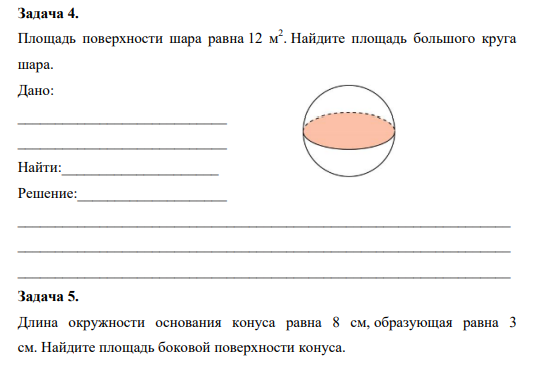 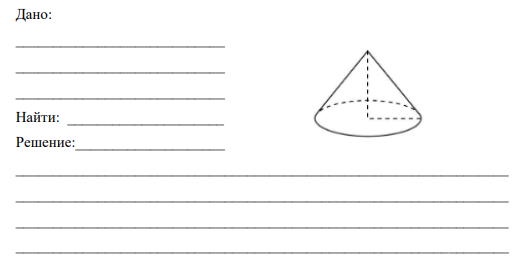 Вариант 2.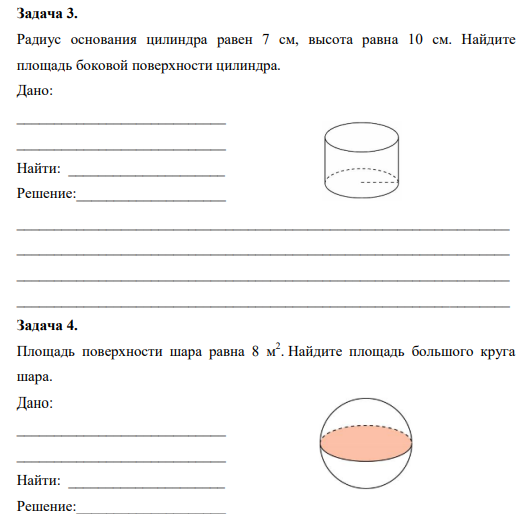 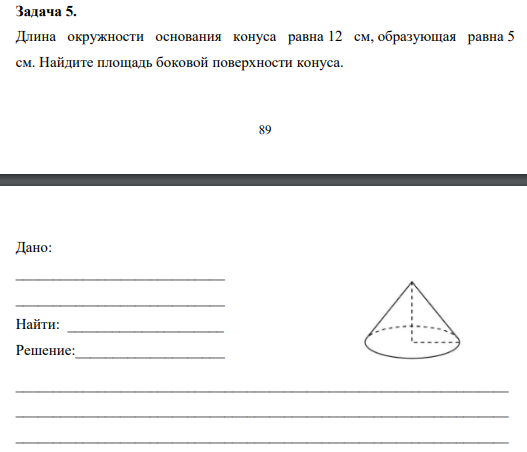 Занятие 2. Подготовить ответы на контрольные вопросы. Высылать не надо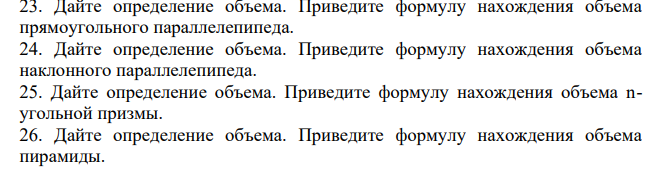 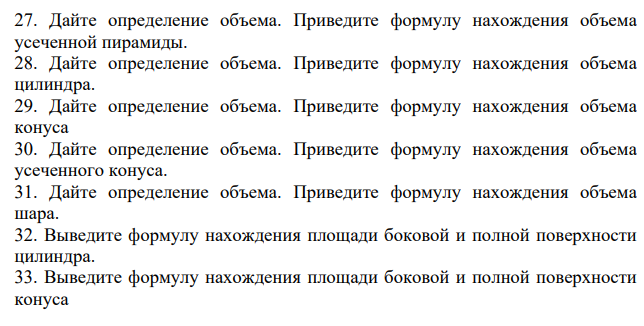 Домашнее задание. Решить задачи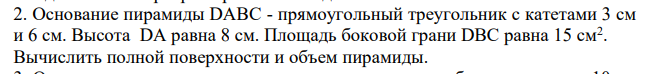 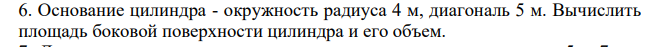 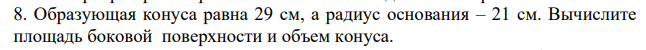 